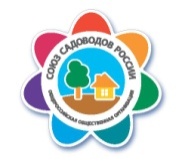 Электронное приглашениеПриглашаем Вас принять участие в семинарах общероссийской общественной организации «Союз садоводов России» в рамках выставки «Российский садовод и фермер»-2019. ВДНХ, павильон 70. Также приглашаем посетить стенд «Союза садоводов России» — А-36.11 сентября Подиум11.00-11.30 Торжественная церемония открытия выставки.12.00-12.30 Презентация всероссийского образовательного проекта Союза садоводов России и университета Синергия «Университет садоводов». Презентацию проведет проректор Университета садоводов Тимур Мансуров.13.00-14.30 Образовательная программа «Ликбез для садовода»: семинар «Актуальные изменения в законодательстве России в 2019 году». Практика применения 217-ФЗ; 150-ФЗ; продление дачной амнистии; регистрация строений; перевод садового дома в жилой и наоборот; получение почтового адреса. Семинар проведет Людмила Воробьева, ведущий специалист общественной приемной «Союза садоводов России».14.30-15.30 Образовательная программа «Ликбез для садовода»: семинар «Лицензирование скважины в 2019 году. Льготная программа Союза садоводов». Вы можете начать оформление документов прямо на выставке. Семинар проведут Роман Дзюба, ГУП МО «Экосистема», Олег Киреев, руководитель департамента Союза садоводов по работе с партнерами.12 сентября Подиум12.00-12.50 Образовательная программа «Ликбез для садовода»: семинар «Энергоснабжение СНТ. Передача электросетей в МОЭСК – плюсы и минусы. Изменения законодательства в 2019 году». Семинар проведет Владимир Елисеев, эксперт Союза садоводов по энергосбережению и энергоэффективности, основатель проекта «ТвойУчетСадовод».12.50-14.10 Образовательная программа «Ликбез для садовода»: семинар «Нарушения внутри СНТ, ТСН: как противостоять. Штрафы СНТ, ТСН: как их избежать». Семинар проведет Людмила Воробьева, ведущий специалист общественной приемной «Союза садоводов России».14.30-15.30 Образовательная программа «Ликбез для садовода»: семинар «Газификация СНТ, ТСН: льготная программа Союза садоводов». Вы можете начать оформление документов прямо на выставке Семинар проведет Олег Киреев, руководитель департамента Союза садоводов по работе с партнерами.Каждый день на стенде А-36 «Союза садоводов России» бесплатные консультации по юридическим вопросам, электроснабжению, газификации  СНТ, ТСН, лицензированию скважин, строительству домов, бань, бытовок на даче, образовательным программам Университета садоводов.Данное приглашение является билетом для прохода в павильон № 70 ВДНХ на семинары «Союза садоводов России» на весь период работы выставки. Количество приглашений не ограничено из расчета одно распечатанное приглашение на одного человека. Контакты: тел. 8(495)5328168  	эл. почта: info@souzsadovodovmos.ru